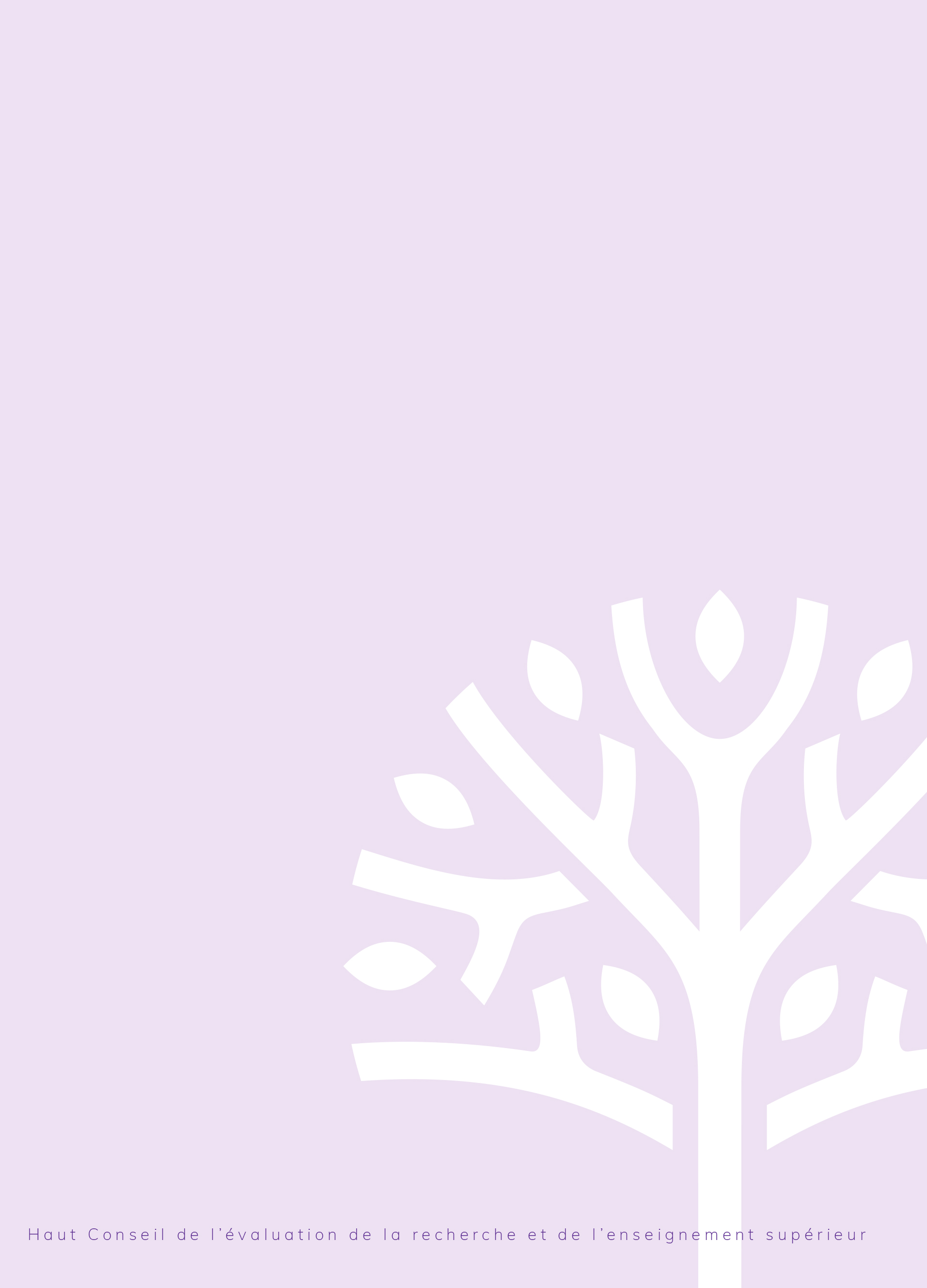 Ce document est principalement destiné à l’élaboration de la synthèse recherche réalisée pour chaque établissement. Celui-ci est invité à compléter les items suivants. Pour ce faire, il peut remployer des éléments de son rapport d’autoévaluation.Évolution des partenariats institutionnelsHistorique rapide, étapes clefs sur le cadre de structuration regroupement, Comue, établissement expérimental, autre etc.Politique de l’établissement vis-à-vis des organismes de recherche nationauxListe des objectifs et moyens alloués aux pa	rtenariats avec les organismes nationauxImplication de l’établissement (porteur vs partenaire) dans les investissements d’avenir	Liste des objets PIA (idex, i-site, PUI, excellences, labex, équipex, école universitaire de recherche, projets soutenus par des PPR ou de PEPR, etc.). Préciser les UR impliquées.Présentation des instituts partenairesListe des instituts (IRT, ITE, RHU, IHU, Instituts Carnot etc.). Préciser le rôle de l’établissement (membre fondateur, actionnaire, partenaire) et les UR impliquées. Le cas échéant, donner quelques exemples de réalisations marquantes.Implication de l’établissement dans les structures de recherche cliniqueListe des structures de recherche clinique (CHU, DHU, cancéropôle, instituts sous statuts autres (privé, fondations, associations, etc.)Implication de l’établissement dans les grandes infrastructures de recherche internationales, nationales, locales	Liste des grandes infrastructures de recherche partenaires (Plateformes, observatoires, infrastructures étoile, banques d’échantillons nationales ou internationales, etc.). Préciser les UR impliquées.  Le cas échéant, préciser l’implication de l’établissement dans le pilotage de l’infrastructure.Implication de l’établissement dans des structures de valorisation	Liste des structures de valorisation partenaires (SATT, incubateurs, filiales de valorisation (filiales liées aux ONR), association à des pôles de compétitivité, etc.). Le cas échéant, donner quelques exemples de réalisations marquantes.Présentation des partenariats avec les collectivités territoriales (région, département)Liste des partenariats avec les collectivités territoriales (Financements de thèse, projets, Feder, CPER (mention des soutiens obtenus), AAP thématiques soutenus par la région (mention des soutiens obtenus, etc.)Présentation des partenariats (industriels, culturels, etc.) structurants	Liste des labcom, des UMR, en cotutelle avec un industriel.Présentation des partenariats avec la DRARIListe des partenariats avec la DRARI (Doctorats soutenus par le dispositif Cifre, CPER (mention des soutiens obtenus, etc.).Autre 